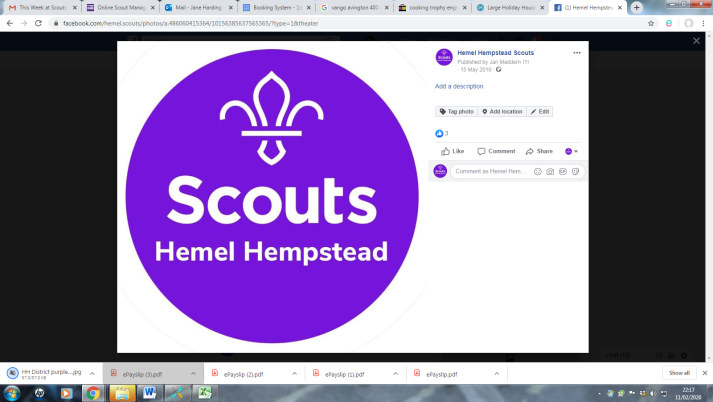 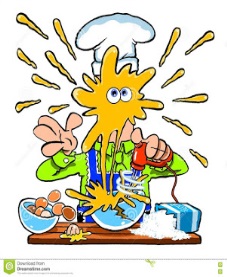 Hemel Hempstead District Scouts“Ready Steady Cook Competition”2.00pm – 5.00pm, Saturday 12th March 2022at Hobbs Hill Wood Primary School, Peascroft Road, Hemel Hempstead, HP3 8ER.Dear ScoutCome and take part in Hemel Hempstead’s District Cooking Competition!You will be in a team of 3 or 4 Scouts and will cook a two-course meal for two people from the ingredients you are given.  You will need to bring all your own cooking kit including plates and cutlery, washing up kit etc.  You are also allowed to bring anything that will enhance your final presentation, ie. table cloth, fancy cutlery, dishes, flowers, candelabra, etc.  Either Scout uniform or team outfit must be worn.The competition starts at 2.00pm and the results are announced just before 5pm at the end of the competition.You will be judged on:Team work and planning.Hygiene and safety.Quality, taste and presentation of final result.Clearing away and washing up.with further marks for things like innovative use of ingredients, exceptional presentation etc.Each team must bring an adult with them who will be a judge for the afternoon.Please let your leader know if you would like to take part and we look forward to seeing you at the competition!JaneJane HardingOrganiserPathfinders@KingsLangleyScouts.org.uk